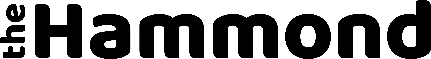 Application FormWhen completed send by post or email to: HR Department, The Hammond, Mannings Lane, Chester, CH2 4ES.email: employment@thehammondschool.co.ukREAD THIS BEFORE COMPLETING: This document is created using MS Word form fields and can be filled out by tabbing from field to field.Please Note: CVs or Resumes will not be accepted for applications at The Hammond. Only completed application forms will be accepted for interested candidates.Personal DetailsContact detailsCurrent employmentPrevious employment (Please complete at least 10 years of employment history)If required, please use additional pages, marked with your nameEducationHigher EducationSecondary Schools AttendedRefereesIf you have worked with children, at least one referee should be from the organisation that employed you in your work with children. References are not acceptable from a current member of The Hammond staff.Current or most recent employerSecond RefereeDeclarationsI understand that, if successful in this application, The Hammond is required to obtain an enhanced disclosure check from the Disclosure and Barring Service (DBS), plus other employment checks, and that appointment will be subject to the disclosure report and other employment checks being satisfactory to us. Disclosure of an offence will not necessarily prevent The Hammond from employing you, but we reserve the right to consider the relevance in relation to working with children.I declare that the information in this form is, to the best of my knowledge, true and complete. I understand that if it is subsequently discovered any statement is false or misleading, or that I have withheld relevant information, my application may be disqualified or, if I have been appointed, I may be dismissed. I hereby give my consent to the school processing the data supplied on this application form for the purpose of recruitment and selection. I agree that this information will be kept for the duration of the recruitment process and for a period of time thereafter. Should I be employed I agree that this information will be kept for the duration of my employment and for a period of time following this for the purpose of the administration of my employment. I am aware that I have the right to request a copy of the data held on me.Position applied forFull namePrevious name (if any)National Insurance NumberQualified to work in the UK?YES	NOMobile telephoneHome TelephoneAddressEmailPosition heldCurrent school / employerDate of employmentFrom	ToCurrent Salary DetailsDuties and reason for wanting to leavePosition heldSchool / employerDates of employmentDuties and reason for leavingPosition heldSchool / employerDates of employmentDuties and reason for leavingPosition heldSchool / employerDates of employmentDuties and reason for leavingPosition heldSchool / employerDates of employmentDuties and reason for leavingDegree/CourseUniversity / College and LevelQualificationDates attendedSchoolDates attendedSchoolDates attendedA-levels or EquivalentSubjectExam Board	GradeGCSEs or EquivalentSubjectExam Board	GradeOther Relevant TrainingCourse NameDate Completed  Gaps in employment / education history	Please document the start and end date of all gaps in your employment or education history over the last 10 years of morethan 1 month. Please use an additional sheet of paper as necessary mark this with your name.Start Date	End Date	Reason  Supporting Statement	Tell us about your relevant knowledge, skills, abilities, and experiences, why you have applied for this position and why  you would be the best person for the role. Please use additional pages, if required, marked with your name.	May be contacted prior to interview?Yes	NoTitleNamePosition HeldOrganisationAddressEmail addressTelephoneMay be contacted prior to interview?Yes	NoTitleNamePosition HeldOrganisationAddressEmail addressTelephoneMedical Information:If successful with this application, you will be required to complete a medical history form and appointment may be subject to a satisfactory medical examination.Data Protection:The personal information we collect as a part of the recruitment process is contained wholly in this document and is solely used to communicate with you regarding the role you have applied for at this time. This information is retained only until such time as an offer of employment is received and confirmed by a candidate. After that time your personal details will bedeleted from our database. If you wish to re-apply in the future for another role you will be asked to complete the relevant application documents. For more information contact dpo@thehammondschool.co.ukPlease declare any convictions, cautions, reprimands, pending prosecutions or final warnings, whether in the UK or in another country. The post applied for is exempt from the Rehabilitation of Offenders Act 1974 (as amended in 2013) and therefore all convictions, cautions and bind-overs, including those regarded as spent must be declared. Any information will be treated in complete confidence. You may wish to forward any information in a sealed envelope, clearly stating yourname and the job applied for, and return with your application form.Please declare any convictions, cautions, reprimands, pending prosecutions or final warnings, whether in the UK or in another country. The post applied for is exempt from the Rehabilitation of Offenders Act 1974 (as amended in 2013) and therefore all convictions, cautions and bind-overs, including those regarded as spent must be declared. Any information will be treated in complete confidence. You may wish to forward any information in a sealed envelope, clearly stating yourname and the job applied for, and return with your application form.Please declare any convictions, cautions, reprimands, pending prosecutions or final warnings, whether in the UK or in another country. The post applied for is exempt from the Rehabilitation of Offenders Act 1974 (as amended in 2013) and therefore all convictions, cautions and bind-overs, including those regarded as spent must be declared. Any information will be treated in complete confidence. You may wish to forward any information in a sealed envelope, clearly stating yourname and the job applied for, and return with your application form.Please declare any convictions, cautions, reprimands, pending prosecutions or final warnings, whether in the UK or in another country. The post applied for is exempt from the Rehabilitation of Offenders Act 1974 (as amended in 2013) and therefore all convictions, cautions and bind-overs, including those regarded as spent must be declared. Any information will be treated in complete confidence. You may wish to forward any information in a sealed envelope, clearly stating yourname and the job applied for, and return with your application form.Are you included in any list of people barred from working with children by the DBS or the NCTLAre you included in any list of people barred from working with children by the DBS or the NCTLAre you included in any list of people barred from working with children by the DBS or the NCTLAre you included in any list of people barred from working with children by the DBS or the NCTLYesNoHave you signed up for the DBS Update Service?Have you signed up for the DBS Update Service?Have you signed up for the DBS Update Service?Have you signed up for the DBS Update Service?YesNoDo you have any restrictions on being residentor being employed in the UK?Do you have any restrictions on being residentor being employed in the UK?YesNoIf YES, please explain.If YES, please explain.If YES, please explain.If YES, please explain.Have you lived outside the UK for more than three months in the past 5 years?Have you lived outside the UK for more than three months in the past 5 years?Have you lived outside the UK for more than three months in the past 5 years?Have you lived outside the UK for more than three months in the past 5 years?YesNoTo your knowledge, is there anything in your private or professional life that could cause reputational or legal difficulties forThe Hammond? If so please provide details below.To your knowledge, is there anything in your private or professional life that could cause reputational or legal difficulties forThe Hammond? If so please provide details below.To your knowledge, is there anything in your private or professional life that could cause reputational or legal difficulties forThe Hammond? If so please provide details below.To your knowledge, is there anything in your private or professional life that could cause reputational or legal difficulties forThe Hammond? If so please provide details below.Yes	NoIf Yes, please provide details hereYes	NoIf Yes, please provide details hereYes	NoIf Yes, please provide details hereYes	NoIf Yes, please provide details hereDo you know any existing employees, pupils or directors at the school? If so please detail any connection.Do you know any existing employees, pupils or directors at the school? If so please detail any connection.Do you know any existing employees, pupils or directors at the school? If so please detail any connection.Do you know any existing employees, pupils or directors at the school? If so please detail any connection.Yes	NoIf Yes, please provide details hereYes	NoIf Yes, please provide details hereYes	NoIf Yes, please provide details hereYes	NoIf Yes, please provide details hereSignature (Type your name if submitting viaemail)Date